Year 6 – Rivers Knowledge Organiser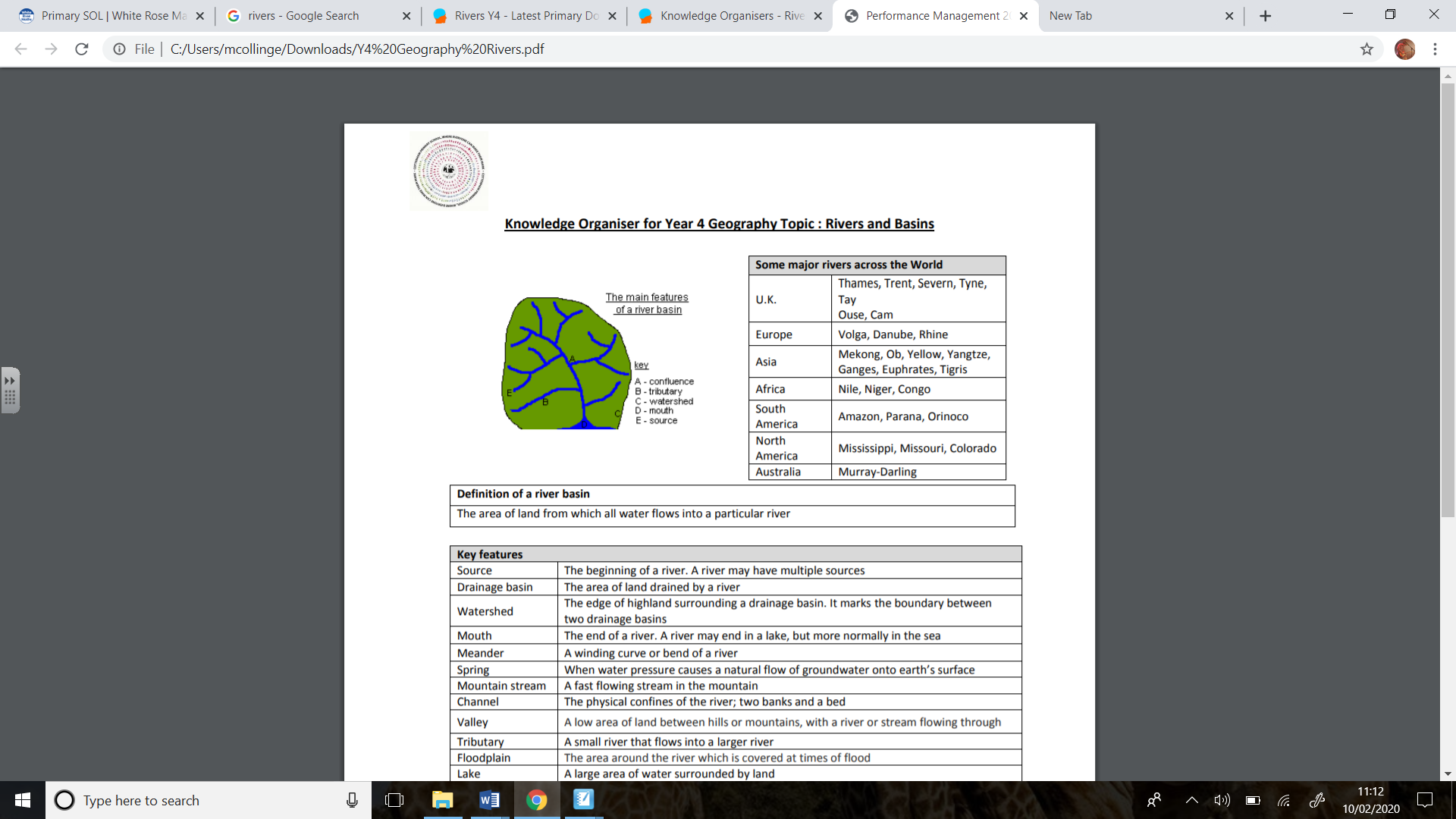 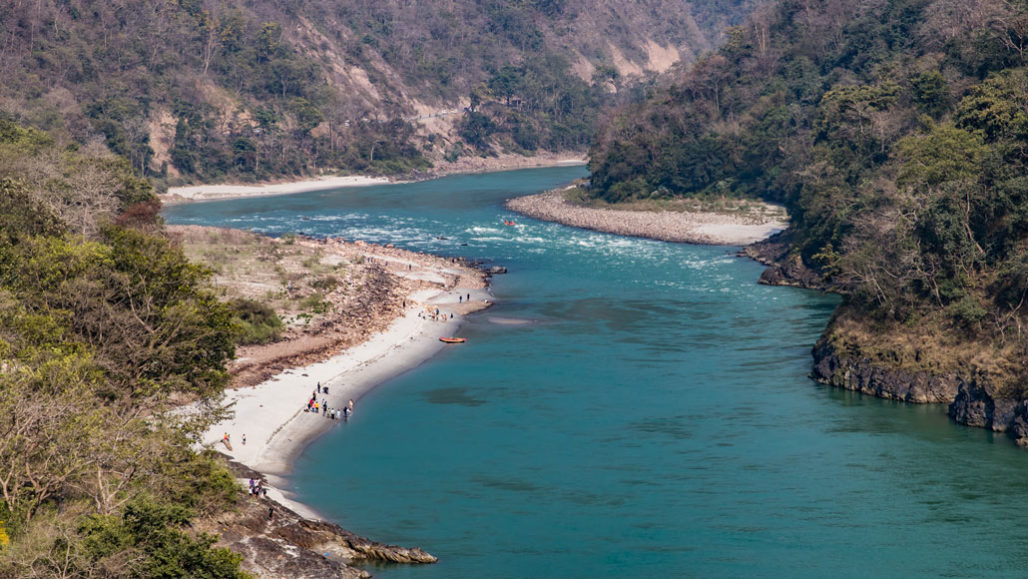 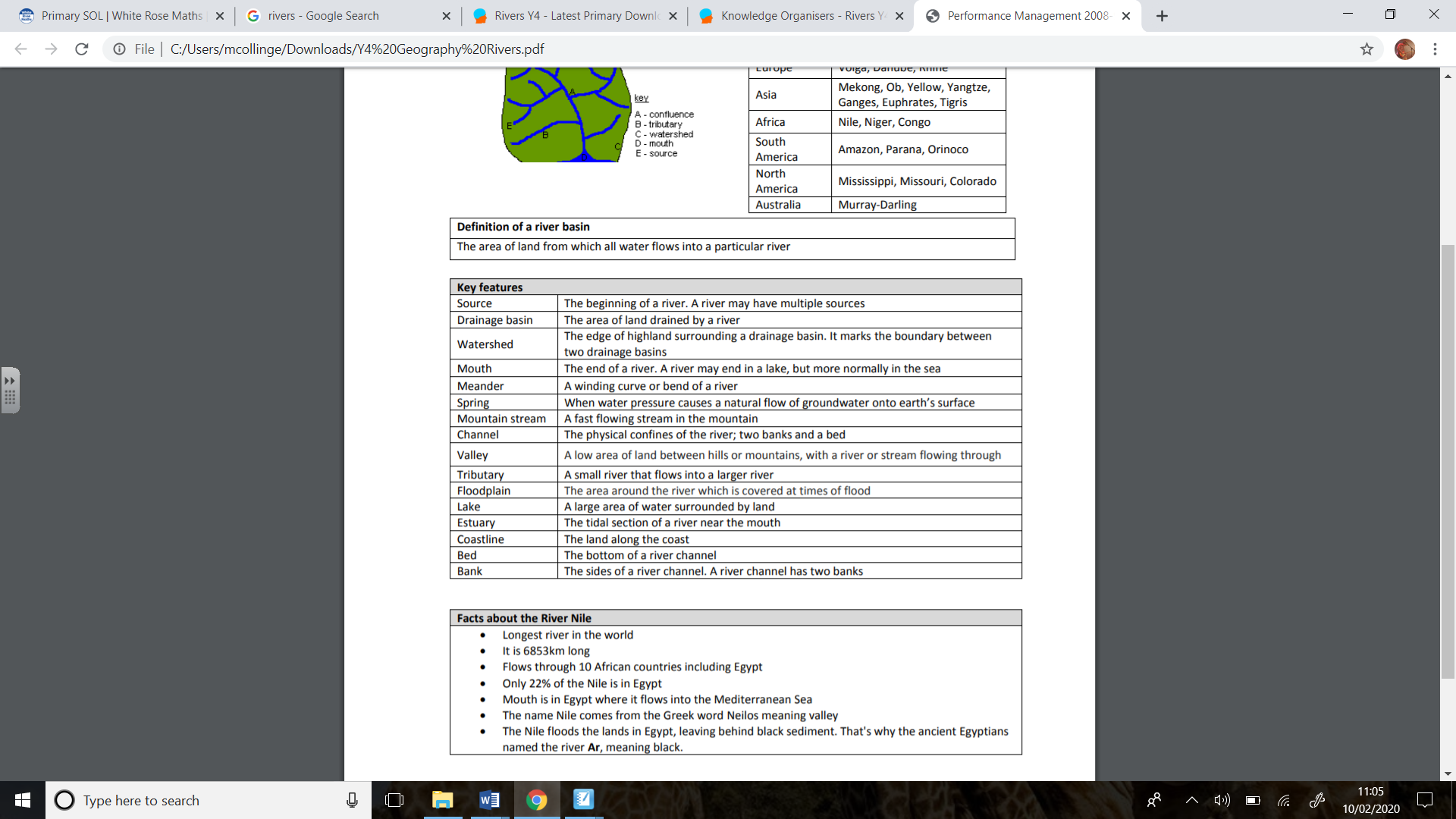 